Летний фестиваль арабской лошади «Три грации» (выездка)Этап Кубка MAXIMA PARK-2018» по выездкеОБЩАЯ ИНФОРМАЦИЯОтветственность за организацию соревнований несет Оргкомитет, ответственность за проведение соревнований несет Главная судейская коллегия. Оргкомитет и Главная судейская коллегия оставляют за собой право вносить изменения в программу соревнований в случае непредвиденных обстоятельств.ОБЩИЕ УСЛОВИЯСоревнования проводятся в соответствии сПравилами вида спорта «Конный спорт», утв. приказом Минспорттуризма России от 27.07.2011г. № 818Ветеринарным регламентом ФКСР, 1-е изд., действ. с 01.01.2012 г.Ветеринарным регламентом FEI, 13 –е издание с изменениями и дополнениями, вступившими в силу с 01.01.2017г.Правилами соревнований FEI по выездке, 25-е изд., с изм. и доп. действ. с 01.01.2018г.Регламентами участия и организации турниров по конному спорту 2014г.Регламентом участия в официальных соревнованиях по конному спорту всероссийского уровня, квалификационных к ним и соревнованиях уровня федеральных округов 2014г.Всеми действующими поправками к указанным выше документам, принятыми в установленном порядке и опубликованными ФКСР.ГЛАВНАЯ СУДЕЙСКАЯ КОМИССИЯ И ОФИЦИАЛЬНЫЕ ЛИЦАДОПУСК К УЧАСТИЮ В СОРЕВНОВАНИЯХ:Дети – до 2004 г.р.Юноши – до 2000 г.р.Взрослые и любители – 1997 г.р. и старшеЗАЯВКИПредварительные заявки подаются до 1 июня 2018 г. (e-mail: 3graces.arabians@gmail.com)Окончательные заявки – на мандатной комиссии.УЧАСТИЕНа мандатную комиссию должны быть предоставлены следующие документы:–	документ, подтверждающий регистрацию ФКСР на 2018 год;–	документ, подтверждающий оплату взноса за участие в соревнованиях ФКСНО на 2018 год;– 	заявка по форме;– 	паспорт(а) спортивной лошади ФКСР;– 	документ, подтверждающий уровень технической подготовленности спортсмена 	(зачетная книжка, удостоверение о спортивном разряде/звании);– 	действующий медицинский допуск спортивного диспансера или разовая медицинская 	справка 	на участие в соревнованиях;– 	для спортсменов, которым на день проведения соревнования не исполнилось 18 лет, 	требуется нотариально заверенные доверенность (заявление) тренеру от родителей или 	законного опекуна на право действовать от их имени и разрешение на участие в соревнованиях по конному спорту;– 	для детей, а также для юношей, в случае их участия в соревнованиях более старшей возрастной категории – заявление тренера о технической готовности спортсмена и заверенные нотариально или написанные в присутствии Главного судьи/Главного секретаря соревнований заявления от родителей об их согласии;– 	действующий страховой полис или уведомление ФКСР об оформлении страховки через ФКСР.Ветеринарному врачу соревнований при въезде на территорию проведения соревнований предоставляется ветеринарное свидетельство (сертификат).Всадники, не достигшие 18 летнего возраста, не могут принимать участие в соревнованиях на лошадях, моложе 6-ти лет. Для всадников моложе 26 лет обязательно ношение защитного шлема во время тренировки, разминки и выступления.ВЕТЕРИАНАРНЫЕ АСПЕКТЫВетеринарный осмотр по прибытии и на разминке.Ветеринарный врач соревнований – Васильева Ю.П.ЖЕРЕБЬЕВКА УЧАСТНИКОВЖеребьевка состоится 14 июня 2018 года в 19:00.ПРОГРАММА СОРЕВНОВАНИЙНАГРАЖДЕНИЕПобедитель и Призеры в каждой езде (1-3 место) награждаются дипломами соответствующих степеней, медалями, розктками и ценными призами. Организаторы вправе заменить по своему усмотрению ценные призы на денежное вознаграждение.РАЗМЕЩЕНИЕЛошадиО бронировании летника необходимо сообщить до 1 июня по телефону 89506253380!Аренда летника – 500 рублей без кормов/сутки.Аренда зимника (автоматическая поилка, развязки, освещение) – 800 рублей/сутки без кормов.Корма (сено вволю, овес по норме) – 500 рублей/сутки.Услуги конюха (кормление, поение, отбивка денника 1 раз/сутки) – 300 рублей.Оплата по ½ суток. Сутками считаются 24 часа с момента заезда на территорию КФХ «Три Грации».ФИНАНСОВЫЕ УСЛОВИЯДля арабских лошадей – УЧАСТИЕ БЕСПЛАТНОЕ! Стартовые взносы для стартующих на лошадях других пород:Взрослые, молодые лошади, любители – 1 000 рублей за старт.Юноши – 800 рублей за стартДети – 500 рублей за старт.Взносы оплачиваются 14.06.2018г. на мандатной комиссии, либо по согласованию с оргкомитетомФинансовые расходы по организации и проведению соревнований, расходы на рекламу, оплата проезда, проживания и работы судей, а также работа обслуживающего персонала осуществляется из стартовых взносов. Расходы по командированию спортсменов, водителей, тренеров, коноводов представителей спортсменов, доставка лошадей осуществляется за счет командирующих организаций или заинтересованных лиц. Оргкомитет обеспечивает техническое обслуживание соревнований, оказание первой медицинской или ветеринарной помощи во время соревнований.СТРАХОВАНИЕОтветственность Организаторов перед участниками и третьими лицами – в соответствии с Федеральным Законом «О физической культуре и спорте в Российской Федерации» от 4 декабря 2007 года. Настоятельно рекомендуется каждому участнику соревнований и владельцу лошади иметь во время соревнований при себе действующий страховой полис о договоре страхования гражданской ответственности.«СОГЛАСОВАНО»Президент Федерации конного спорта Нижегородской области____________В.Н.Лунин «___»___________2018г.«СОГЛАСОВАНО»Министр спорта Нижегородской области____________С.Ю.Панов «___»___________2018г.«УТВЕРЖДАЮ»Директор КФХ «Три Грации»______Стейси Ди Шрейдер«___»___________2018г.«УТВЕРЖДАЮ»Директор КФХ «Три Грации»______Стейси Ди Шрейдер«___»___________2018г.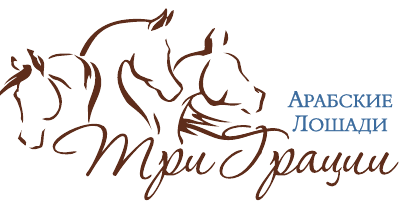 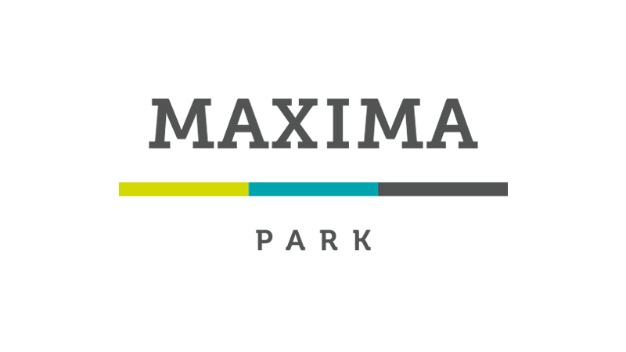 ПОЛОЖЕНИЕ О СОРЕВНОВАНИЯХПОЛОЖЕНИЕ О СОРЕВНОВАНИЯХПОЛОЖЕНИЕ О СОРЕВНОВАНИЯХСТАТУС СОРЕВНОВАНИЙ:СТАТУС СОРЕВНОВАНИЙ:региональныеКВАЛИФИКАЦИОННЫЕ К:КАТЕГОРИЯ СОРЕВНОВАНИЙ:КВАЛИФИКАЦИОННЫЕ К:КАТЕГОРИЯ СОРЕВНОВАНИЙ:финалу Кубка MAXIMA PARK-2018 по выездкеоткрытые, личныеДАТА ПРОВЕДЕНИЯ:ДАТА ПРОВЕДЕНИЯ:15.06.2018г.МЕСТО ПРОВЕДЕНИЯ:Регистрационные данные в ФГИС «Меркурий»МЕСТО ПРОВЕДЕНИЯ:Регистрационные данные в ФГИС «Меркурий»КСК «Три Грации»RU964473Нижегородская область, Дальнеконстантиновский район, деревня Новая Владимировка, д.2ОРГАНИЗАТОРЫКФХ «Три Грации. Арабские лошади»MAXIMA EQUISPORTФедерация конного спорта Нижегородской областиОРГАНИЗАТОРЫКФХ «Три Грации. Арабские лошади»MAXIMA EQUISPORTФедерация конного спорта Нижегородской областиОРГАНИЗАТОРЫКФХ «Три Грации. Арабские лошади»MAXIMA EQUISPORTФедерация конного спорта Нижегородской областиОргкомитет:Оргкомитет:Оргкомитет:Директор турнираПрием заявок и орг.моментыСтейси Ди Шрейдер, тел. 8-910-383-08-97Марина Лукина, тел. 8-9506-625-33-80Стейси Ди Шрейдер, тел. 8-910-383-08-97Марина Лукина, тел. 8-9506-625-33-80ФИОКатегорияРегионГлавный судья Леппенен Г.Э.ВКМоскваЧлены ГСККушина Е.В.Сдобнякова Е.В.1К1КН.НовгородН.НовгородТехнический делегатЛпппенен Г.Э.ВКМоскваСекретарьШеф-стюардСоколова Е.С.Курицина Н.Н.1К2КН.НовгородН.НовгородВетеринарный врачВасильева Ю.П.Нижегородская областьТЕХНИЧЕСКИЕ УСЛОВИЯТЕХНИЧЕСКИЕ УСЛОВИЯТЕХНИЧЕСКИЕ УСЛОВИЯСоревнования проводятсяТип грунта:на плацуеврогрунт с нижним проливомна плацуеврогрунт с нижним проливомРазмеры боевого поля:20 х 6020 х 60Размеры разминочного поля:В случае плохой погоды соревнования будут проведены в манеже20 х 60 (манеж)20 х 60 (манеж)ПРИГЛАШЕНИЯ И ДОПУСКПРИГЛАШЕНИЯ И ДОПУСКПРИГЛАШЕНИЯ И ДОПУСКПРИГЛАШЕНИЯ И ДОПУСККатегории приглашенных участников:Категории приглашенных участников:взрослые/юноши/дети/любителивзрослые/юноши/дети/любителиКоличество лошадей на одного всадника:Количество всадников на одну лошадь:Количество лошадей на одного всадника:Количество всадников на одну лошадь:не более 3-хне более 2-хне более 3-хне более 2-хКоличество приглашенных регионов: Количество приглашенных регионов: не ограниченоне ограниченоКоличество приглашенных всадников из одного региона:Количество приглашенных всадников из одного региона:не ограниченоне ограниченоСостояние здоровья лошадей должно быть подтверждено ветеринарным свидетельством установленного образца. Обязательно наличие серологических исследований и профилактических прививок в соответствии с эпизоотической обстановкой в регионе.14 июня,четверг15 июня19:0020:009:00ХХ:ХХXX^XXХХ:ХХХХ:ХХХХ:ХХХХ:ХХМандатная комиссияЖеребьевкаПредварительный приз дети А – зачет для детей и любителей (FEI 2014, ред. 2018г)Предварительный приз дети B – зачет для детей и любителей (FEI 2014, ред. 2018г)Equi-1Тест для лошадей четырех лет (FEI 2005, ред. 2017г) «Предварительный приз» юноши (FEI 2009, ред. 2018г) всадники, не принимающие участие в программе «Личный приз» – зачеты: «Юноши» и «Общий».«Малый приз» (FEI 2009, ред. 2018г)НаграждениеМандатная комиссияЖеребьевкаПредварительный приз дети А – зачет для детей и любителей (FEI 2014, ред. 2018г)Предварительный приз дети B – зачет для детей и любителей (FEI 2014, ред. 2018г)Equi-1Тест для лошадей четырех лет (FEI 2005, ред. 2017г) «Предварительный приз» юноши (FEI 2009, ред. 2018г) всадники, не принимающие участие в программе «Личный приз» – зачеты: «Юноши» и «Общий».«Малый приз» (FEI 2009, ред. 2018г)НаграждениеХХ:ХХ – время начала соревнований будет сообщено дополнительноСхемы езд можно найти по ссылке: www.equestrian.ru/sport/tests в разделе Схемы FEI.ОПРЕДЕЛЕНИЕ ПОБЕДИТЕЛЕЙ И ПРИЗЕРОВПобедитель и призеры по выездке определяются по наибольшим процентам по всем судьям. В случае равенства % у всадников, занявших 1-3 места, вопрос решается в пользу всадника с более высокой суммой общих оценок по всем судьям в данной езде. В случае если сумма общих оценок у всадников также одинакова, более высокое место занимает спортсмен, у которого общая оценка по судье на букве «С» больше. В случае равенства % у всадников, занявших 4-е место и ниже, всадники занимают одинаковые места. ХХ:ХХ – время начала соревнований будет сообщено дополнительноСхемы езд можно найти по ссылке: www.equestrian.ru/sport/tests в разделе Схемы FEI.ОПРЕДЕЛЕНИЕ ПОБЕДИТЕЛЕЙ И ПРИЗЕРОВПобедитель и призеры по выездке определяются по наибольшим процентам по всем судьям. В случае равенства % у всадников, занявших 1-3 места, вопрос решается в пользу всадника с более высокой суммой общих оценок по всем судьям в данной езде. В случае если сумма общих оценок у всадников также одинакова, более высокое место занимает спортсмен, у которого общая оценка по судье на букве «С» больше. В случае равенства % у всадников, занявших 4-е место и ниже, всадники занимают одинаковые места. ХХ:ХХ – время начала соревнований будет сообщено дополнительноСхемы езд можно найти по ссылке: www.equestrian.ru/sport/tests в разделе Схемы FEI.ОПРЕДЕЛЕНИЕ ПОБЕДИТЕЛЕЙ И ПРИЗЕРОВПобедитель и призеры по выездке определяются по наибольшим процентам по всем судьям. В случае равенства % у всадников, занявших 1-3 места, вопрос решается в пользу всадника с более высокой суммой общих оценок по всем судьям в данной езде. В случае если сумма общих оценок у всадников также одинакова, более высокое место занимает спортсмен, у которого общая оценка по судье на букве «С» больше. В случае равенства % у всадников, занявших 4-е место и ниже, всадники занимают одинаковые места. ХХ:ХХ – время начала соревнований будет сообщено дополнительноСхемы езд можно найти по ссылке: www.equestrian.ru/sport/tests в разделе Схемы FEI.ОПРЕДЕЛЕНИЕ ПОБЕДИТЕЛЕЙ И ПРИЗЕРОВПобедитель и призеры по выездке определяются по наибольшим процентам по всем судьям. В случае равенства % у всадников, занявших 1-3 места, вопрос решается в пользу всадника с более высокой суммой общих оценок по всем судьям в данной езде. В случае если сумма общих оценок у всадников также одинакова, более высокое место занимает спортсмен, у которого общая оценка по судье на букве «С» больше. В случае равенства % у всадников, занявших 4-е место и ниже, всадники занимают одинаковые места. Данное положение является официальным приглашением на соревнования. Организаторы оставляют за собой право вносить изменения в данное положение!«СОГЛАСОВАНО»________________   Председатель Комитета ФКСРпо выездке«___» ____________ 2018г.«СОГЛАСОВАНО»________________   Председатель Судейского Комитета ФКСР«___» ____________ 2018г.